СУМСЬКА МІСЬКА РАДАVІІІ СКЛИКАННЯ XVII СЕСІЯРІШЕННЯ	Відповідно до частини третьої статті 4 Закону України «Про приватизацію державного і комунального майна» (зі змінами), враховуючи рекомендації постійної комісії з питань законності, взаємодії з правоохоронними органами, запобігання та протидії корупції, місцевого самоврядування, регламенту, депутатської діяльності та етики, з питань майна комунальної власності та приватизації Сумської міської ради (протокол від 02 грудня 2021 року № 17), керуючись статтею 25 та пунктом 30 частини першої статті 26 Закону України «Про місцеве самоврядування в Україні», Сумська міська радаВИРІШИЛА:	1. Унести зміни до рішення Сумської міської ради від 24 березня 2021 року № 805-МР «Про затвердження переліку об’єктів, що підлягають приватизації шляхом викупу», а саме: доповнити додаток до рішення пунктом 14 згідно з додатком до даного рішення.	2. Викуп орендованого нежитлового приміщення здійснити за ринковою вартістю за умови, що частка комунального майна в об’єкті приватизації дорівнює ста відсоткам, а частка орендаря дорівнює нулю.	3. Зняти з балансу Комунального некомерційного підприємства «Дитяча клінічна лікарня Святої Зінаїди» Сумської міської ради (Бугаєнко В.О.) майно, зазначене в додатку до рішення, та з цього приводу вчинити відповідні дії у порядку, визначеному чинними нормативно-правовими актами.	4. Департаменту забезпечення ресурсних платежів Сумської міської ради (Клименко Ю.М.) внести відповідні зміни до договору № ДЗРПо – 007 від 24.10.2018 про передачу майна, що є комунальною власністю територіальної громади міста Суми, на праві оперативного управління, укладеного з Комунальним некомерційним підприємством «Дитяча клінічна лікарня Святої Зінаїди» Сумської міської ради.		5. Координацію виконання цього рішення покласти на першого заступника міського голови Бондаренка М.Є.Сумський міський голова                                                          Олександр ЛИСЕНКОВиконавець: Клименко Юрій____________ Додаток до рішення Сумської міської ради «Про внесення змін до рішення Сумської міської ради від 24 березня 2021 року                       № 805-МР «Про затвердження переліку об’єктів, що підлягають приватизації шляхом викупу» щодо нежитлового приміщення по вул. Івана Сірка, 3 у                         м. Суми»від 23 грудня 2021 року № 2696-МРПерелік об’єктів, що підлягають приватизації шляхом викупуСумський міський голова                                                      Олександр ЛИСЕНКОВиконавець: Клименко Юрій____________ 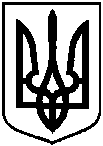 від 23 грудня 2021 року № 2696-МРм. СумиПро внесення змін до рішення Сумської міської ради від 24 березня 2021 року            № 805-МР «Про затвердження переліку об’єктів, що підлягають приватизації шляхом викупу» (зі змінами) щодо нежитлового приміщення по                             вул. Івана Сірка, 3 у м. Суми№ з/пАдреса нежитлового приміщення ум. СумиПлоща, кв. мОрендар123414.нежитлові приміщення  у будівлі В-І (приміщення № 19 – приміщення № 57), розташовані                       по вул. Івана Сірка, 3484,4Приватне підприємство «ФЛОРІС-С»